ResumeNameXiongwen HeXiongwen HeXiongwen He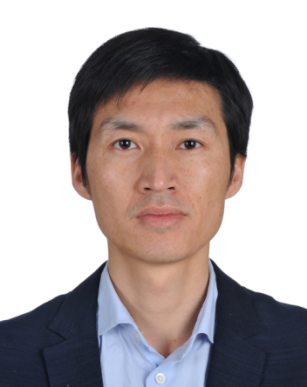 Date of BirthSept 10, 1982Sept 10, 1982Sept 10, 1982Place of BirthHunan, ChinaHunan, ChinaHunan, ChinaSpecialtySpace Data System，Avionics SystemSpace Data System，Avionics SystemSpace Data System，Avionics SystemMobile Phone86-1381068234186-1381068234186-13810682341E-mail hexw501@hotmail.comhexw501@hotmail.comhexw501@hotmail.comEducationDegreeTimeSchoolSchoolMajorEducationBachelor09,1999~07,2003Beihang UniversityBeihang UniversityAutomationEducationMaster09,2003~02,2006China Academy of Space TechnologyChina Academy of Space TechnologySpacecraft DesignEducationVisitingScholar11,2012~05,2013University of SurreyUniversity of SurreyMission PlanningEducationDoctor09,2018~nowTsinghua UniversityTsinghua UniversityElectronic and  InformationWork ExperienceProfessional RanksTimeDepartmentDepartmentDepartmentWork ExperienceAssistant Engineer02,2006~07,2008Department of Electronic Engineering(DEE), Beijing Institute of Spacecraft System Engineering(ISSE), China Academy of Space Technology (CAST)Department of Electronic Engineering(DEE), Beijing Institute of Spacecraft System Engineering(ISSE), China Academy of Space Technology (CAST)Department of Electronic Engineering(DEE), Beijing Institute of Spacecraft System Engineering(ISSE), China Academy of Space Technology (CAST)Work ExperienceEngineer08,2008~07,2012DEE,ISSE,CASTDEE,ISSE,CASTDEE,ISSE,CASTWork ExperienceSenior Engineer08,2012~01,2017DEE,ISSE,CASTDEE,ISSE,CASTDEE,ISSE,CASTWork ExperienceDeputy Director/ Senior Engineer01,2017~07,2017Department of Electronic and Information(DEI),ISSE,CASTDepartment of Electronic and Information(DEI),ISSE,CASTDepartment of Electronic and Information(DEI),ISSE,CASTWork ExperienceDeputy Director/ Researcher08,2017~12,2018DEI,ISSE,CASTDEI,ISSE,CASTDEI,ISSE,CASTWork ExperienceChief Engineer/ Director Researcher01,2019~09,2020DEI,ISSE,CASTDEI,ISSE,CASTDEI,ISSE,CASTWork ExperienceDeputy Director / Director Researcher09,2020~nowDepartment of Manned Lunar Exploration System Engineering, ISSE,CASTDepartment of Manned Lunar Exploration System Engineering, ISSE,CASTDepartment of Manned Lunar Exploration System Engineering, ISSE,CASTPositions in Academic Groups(1) 11,2016~now，Deputy Area Director，Spacecraft onboard interface services Area (SOIS), Consultative Committee for Space Data Systems (CCSDS).(2) 01,2019~now，Committee Member, Sub-Technical Committee for Space Data and Information Transfer, Technical Committee for National Space Technology and its Standardization, Standardization Administration of China (SAC/TC425/SC3).(3) 08,2019~now, CAST CCSDS Chief Representative.(1) 11,2016~now，Deputy Area Director，Spacecraft onboard interface services Area (SOIS), Consultative Committee for Space Data Systems (CCSDS).(2) 01,2019~now，Committee Member, Sub-Technical Committee for Space Data and Information Transfer, Technical Committee for National Space Technology and its Standardization, Standardization Administration of China (SAC/TC425/SC3).(3) 08,2019~now, CAST CCSDS Chief Representative.(1) 11,2016~now，Deputy Area Director，Spacecraft onboard interface services Area (SOIS), Consultative Committee for Space Data Systems (CCSDS).(2) 01,2019~now，Committee Member, Sub-Technical Committee for Space Data and Information Transfer, Technical Committee for National Space Technology and its Standardization, Standardization Administration of China (SAC/TC425/SC3).(3) 08,2019~now, CAST CCSDS Chief Representative.(1) 11,2016~now，Deputy Area Director，Spacecraft onboard interface services Area (SOIS), Consultative Committee for Space Data Systems (CCSDS).(2) 01,2019~now，Committee Member, Sub-Technical Committee for Space Data and Information Transfer, Technical Committee for National Space Technology and its Standardization, Standardization Administration of China (SAC/TC425/SC3).(3) 08,2019~now, CAST CCSDS Chief Representative.(1) 11,2016~now，Deputy Area Director，Spacecraft onboard interface services Area (SOIS), Consultative Committee for Space Data Systems (CCSDS).(2) 01,2019~now，Committee Member, Sub-Technical Committee for Space Data and Information Transfer, Technical Committee for National Space Technology and its Standardization, Standardization Administration of China (SAC/TC425/SC3).(3) 08,2019~now, CAST CCSDS Chief Representative.Main AchievementHe is an outstanding expert in space data system, spacecraft avionics system, and onboard software architecture. He has been doing research on CCSDS standards for more than 16 years, being the first Chinese that was nominated as Deputy Area Director of CCSDS SOIS Area. He brought forward a complete and reasonable way of combining and implementing CCSDS SOIS, SLS, SIS and ECSS standard services and protocols in actual space projects. He took charge of the implementation of onboard software architecture based on CCSDS and ECSS standards, completed the verification on prototypes, and used it in spacecraft avionics system, which greatly enhanced the system functions in the aspects of extending the computing ability as required, device plug and play, acquiring information as needed. His work had built a stable foundation to the intelligence and internetworking of Chinese spacecraft. He has been in charge of many national projects related to CCSDS, leading his team to develop a lot of products related to CCSDS standards, such as space router implementing CCSDS and IPv6 protocols, onboard computer implementing CCSDS SLS and SOIS standards, onboard TTE switch, onboard software components, etc. Many of the products have been used onboard Chinese satellites.He is keen to promote the use of CCSDS standard in China. He published a book named “Space Data System” as a key co-author in 2018, and gave a lecture to CAST in 2020. He has also been invited to give keynotes on CCSDS standards for more than 7 times in several technical conferences these years. He has completed editing a CCSDS recommendation “CAST FLIGHT SOFTWARE AS A CCSDS ONBOARD REFERENCE ARCHITECTURE”，which is the first CCSDS recommendation editing by Chinese. He has been involved in developing 12 standards on space data system in China, owned 15 patents and published more than 40 papers related to space data system and avionics system.He is an outstanding expert in space data system, spacecraft avionics system, and onboard software architecture. He has been doing research on CCSDS standards for more than 16 years, being the first Chinese that was nominated as Deputy Area Director of CCSDS SOIS Area. He brought forward a complete and reasonable way of combining and implementing CCSDS SOIS, SLS, SIS and ECSS standard services and protocols in actual space projects. He took charge of the implementation of onboard software architecture based on CCSDS and ECSS standards, completed the verification on prototypes, and used it in spacecraft avionics system, which greatly enhanced the system functions in the aspects of extending the computing ability as required, device plug and play, acquiring information as needed. His work had built a stable foundation to the intelligence and internetworking of Chinese spacecraft. He has been in charge of many national projects related to CCSDS, leading his team to develop a lot of products related to CCSDS standards, such as space router implementing CCSDS and IPv6 protocols, onboard computer implementing CCSDS SLS and SOIS standards, onboard TTE switch, onboard software components, etc. Many of the products have been used onboard Chinese satellites.He is keen to promote the use of CCSDS standard in China. He published a book named “Space Data System” as a key co-author in 2018, and gave a lecture to CAST in 2020. He has also been invited to give keynotes on CCSDS standards for more than 7 times in several technical conferences these years. He has completed editing a CCSDS recommendation “CAST FLIGHT SOFTWARE AS A CCSDS ONBOARD REFERENCE ARCHITECTURE”，which is the first CCSDS recommendation editing by Chinese. He has been involved in developing 12 standards on space data system in China, owned 15 patents and published more than 40 papers related to space data system and avionics system.He is an outstanding expert in space data system, spacecraft avionics system, and onboard software architecture. He has been doing research on CCSDS standards for more than 16 years, being the first Chinese that was nominated as Deputy Area Director of CCSDS SOIS Area. He brought forward a complete and reasonable way of combining and implementing CCSDS SOIS, SLS, SIS and ECSS standard services and protocols in actual space projects. He took charge of the implementation of onboard software architecture based on CCSDS and ECSS standards, completed the verification on prototypes, and used it in spacecraft avionics system, which greatly enhanced the system functions in the aspects of extending the computing ability as required, device plug and play, acquiring information as needed. His work had built a stable foundation to the intelligence and internetworking of Chinese spacecraft. He has been in charge of many national projects related to CCSDS, leading his team to develop a lot of products related to CCSDS standards, such as space router implementing CCSDS and IPv6 protocols, onboard computer implementing CCSDS SLS and SOIS standards, onboard TTE switch, onboard software components, etc. Many of the products have been used onboard Chinese satellites.He is keen to promote the use of CCSDS standard in China. He published a book named “Space Data System” as a key co-author in 2018, and gave a lecture to CAST in 2020. He has also been invited to give keynotes on CCSDS standards for more than 7 times in several technical conferences these years. He has completed editing a CCSDS recommendation “CAST FLIGHT SOFTWARE AS A CCSDS ONBOARD REFERENCE ARCHITECTURE”，which is the first CCSDS recommendation editing by Chinese. He has been involved in developing 12 standards on space data system in China, owned 15 patents and published more than 40 papers related to space data system and avionics system.He is an outstanding expert in space data system, spacecraft avionics system, and onboard software architecture. He has been doing research on CCSDS standards for more than 16 years, being the first Chinese that was nominated as Deputy Area Director of CCSDS SOIS Area. He brought forward a complete and reasonable way of combining and implementing CCSDS SOIS, SLS, SIS and ECSS standard services and protocols in actual space projects. He took charge of the implementation of onboard software architecture based on CCSDS and ECSS standards, completed the verification on prototypes, and used it in spacecraft avionics system, which greatly enhanced the system functions in the aspects of extending the computing ability as required, device plug and play, acquiring information as needed. His work had built a stable foundation to the intelligence and internetworking of Chinese spacecraft. He has been in charge of many national projects related to CCSDS, leading his team to develop a lot of products related to CCSDS standards, such as space router implementing CCSDS and IPv6 protocols, onboard computer implementing CCSDS SLS and SOIS standards, onboard TTE switch, onboard software components, etc. Many of the products have been used onboard Chinese satellites.He is keen to promote the use of CCSDS standard in China. He published a book named “Space Data System” as a key co-author in 2018, and gave a lecture to CAST in 2020. He has also been invited to give keynotes on CCSDS standards for more than 7 times in several technical conferences these years. He has completed editing a CCSDS recommendation “CAST FLIGHT SOFTWARE AS A CCSDS ONBOARD REFERENCE ARCHITECTURE”，which is the first CCSDS recommendation editing by Chinese. He has been involved in developing 12 standards on space data system in China, owned 15 patents and published more than 40 papers related to space data system and avionics system.He is an outstanding expert in space data system, spacecraft avionics system, and onboard software architecture. He has been doing research on CCSDS standards for more than 16 years, being the first Chinese that was nominated as Deputy Area Director of CCSDS SOIS Area. He brought forward a complete and reasonable way of combining and implementing CCSDS SOIS, SLS, SIS and ECSS standard services and protocols in actual space projects. He took charge of the implementation of onboard software architecture based on CCSDS and ECSS standards, completed the verification on prototypes, and used it in spacecraft avionics system, which greatly enhanced the system functions in the aspects of extending the computing ability as required, device plug and play, acquiring information as needed. His work had built a stable foundation to the intelligence and internetworking of Chinese spacecraft. He has been in charge of many national projects related to CCSDS, leading his team to develop a lot of products related to CCSDS standards, such as space router implementing CCSDS and IPv6 protocols, onboard computer implementing CCSDS SLS and SOIS standards, onboard TTE switch, onboard software components, etc. Many of the products have been used onboard Chinese satellites.He is keen to promote the use of CCSDS standard in China. He published a book named “Space Data System” as a key co-author in 2018, and gave a lecture to CAST in 2020. He has also been invited to give keynotes on CCSDS standards for more than 7 times in several technical conferences these years. He has completed editing a CCSDS recommendation “CAST FLIGHT SOFTWARE AS A CCSDS ONBOARD REFERENCE ARCHITECTURE”，which is the first CCSDS recommendation editing by Chinese. He has been involved in developing 12 standards on space data system in China, owned 15 patents and published more than 40 papers related to space data system and avionics system.HonorYouth top talent of China Aerospace Science and Technology Corporation in 2018Advanced Individuals in Technology Innovation of CAST in 2017Technology Innovation Award of ISSE in 2017Young Post Experts of CAST in 2016Advanced Individuals of CAST in 2016Outstanding Staff of ISSE in 2016Advanced Individuals of CAST in 2014Outstanding Staff of ISSE in 2014Youth top talent of China Aerospace Science and Technology Corporation in 2018Advanced Individuals in Technology Innovation of CAST in 2017Technology Innovation Award of ISSE in 2017Young Post Experts of CAST in 2016Advanced Individuals of CAST in 2016Outstanding Staff of ISSE in 2016Advanced Individuals of CAST in 2014Outstanding Staff of ISSE in 2014Youth top talent of China Aerospace Science and Technology Corporation in 2018Advanced Individuals in Technology Innovation of CAST in 2017Technology Innovation Award of ISSE in 2017Young Post Experts of CAST in 2016Advanced Individuals of CAST in 2016Outstanding Staff of ISSE in 2016Advanced Individuals of CAST in 2014Outstanding Staff of ISSE in 2014Youth top talent of China Aerospace Science and Technology Corporation in 2018Advanced Individuals in Technology Innovation of CAST in 2017Technology Innovation Award of ISSE in 2017Young Post Experts of CAST in 2016Advanced Individuals of CAST in 2016Outstanding Staff of ISSE in 2016Advanced Individuals of CAST in 2014Outstanding Staff of ISSE in 2014Youth top talent of China Aerospace Science and Technology Corporation in 2018Advanced Individuals in Technology Innovation of CAST in 2017Technology Innovation Award of ISSE in 2017Young Post Experts of CAST in 2016Advanced Individuals of CAST in 2016Outstanding Staff of ISSE in 2016Advanced Individuals of CAST in 2014Outstanding Staff of ISSE in 2014